La Cucaracha – version top 5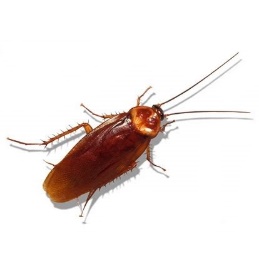 (Traditionnel, tempo : 140 bpm)	         A	        A 	  A					E7
Si tu veux jouer du ukulélé 		reste pas seul dans ton coin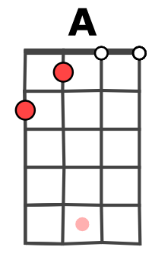 	        E7	        E7	  E7			 	     A
Si tu veux jouer du ukulélé		je peux te prêter le mien !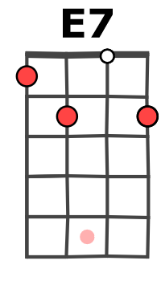 	          A	          A	      A				     E7
Ah pour débuter au ukulélé 		deux accords ça suffira	     E7	                  E7	     E7			                A
Un petit E7 encore un E7, 		on enchaîne avec un A !Refrain :A				      A		A			   E7
Gratte gratte gratte gratte !	     Sur ce vi eil air mexicain !E7					    E7			E7					    A
       Strumme strumme strumme strumme !    		Chante en cœur ça fait du bien !(bis)	      A		        A	      A						E7
Si tu veux jouer du ukulélé 		reste pas seul dans ton coin	     E7	            E7	     E7					     A
Si tu veux jouer du ukulélé		je peux te prêter le mien		A		A	        A				    E7
Ah pour débuter au ukulélé 		un strum simple suffira
	    E7				   E7        E7					         A
Avec le pouce, là, tu grattes vers le bas…	 c’est pas plus compliqué qu’ ça!RefrainStrum couplet : Bas (1er temps)  avec le pulpe du pouce en égrenant les notes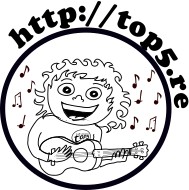 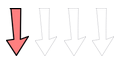 Strum refrain :  Bas haut bas haut, vif, avec l’ongle de l’index 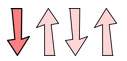 